S ZKOŁ 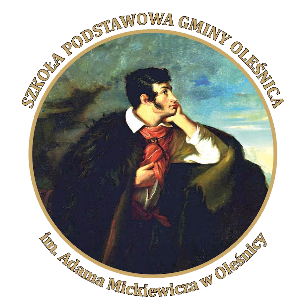 _____________________________________________________________________________________            Wniosek o przyjęcie ucznia do szkoły Zwracam się z prośbą o przyjęcie mojego dziecka do klasy ………………  Szkoły Podstawowej Gminy Oleśnica im. Adama Mickiewicza w Oleśnicy, w roku szkolnym 2024/2025.DANE IDENTYFIKACYJNE DZIECKA Wypełniają rodzice (prawni opiekunowie) dziecka (część obowiązkowa)DANE IDENTYFIKACYJNE RODZICÓW /PRAWNYCH OPIEKUNÓW (część obowiązkowa)INFORMACJE O DZIECKU UZNANE PRZEZ RODZICA ZA ISTOTNE (część nieobowiązkowa )OŚWIADCZENIE DOTYCZACE TREŚCI ZGŁOSZENIA 
I OCHRONY DANYCH OSOBOWYCHKRYTERIA PRZYJĘĆ (przy spełnionych kryteriach proszę wpisać słowo „TAK”)W przypadku oświadczenia o spełnieniu kryterium należy dołączyć oświadczenie i wpisać je w tabeli poniżej Specyfikacja załączników do wniosku kryteria podstawowe wynikające z ustawy:Kryteria brane pod uwagę w drugim etapie postępowania rekrutacyjnegoUwagi:Należy obowiązkowo dołączyć dokumenty potwierdzające spełnienie wskazywanego kryterium zgodnie z załącznikiem nr 1 do uchwały Nr LI/390/22 Rady Gminy Oleśnica z dnia 1 grudnia 2022 r. W przypadku nieprzedłożenia dokumentów potwierdzających spełnienie kryteriów przyjmuje się, że dziecko nie spełnia danego kryterium.Do wniosku dołączono łącznie .........  załączników Oświadczam, że podane powyżej dane są zgodne ze stanem faktycznym.………………………………………..Miejscowość i data          ………………………………………………                                       ……………………………………….        Podpis matki lub opiekunki prawnej                               Podpis ojca lub opiekuna prawnegoNumer PESELNumer PESELNumer PESELNumer PESELNumer PESELNumer PESELNumer PESELNumer PESELNumer PESELNumer PESELNumer PESELImięImięImięDrugie imięNazwiskoData urodzenia:Data urodzenia:Data urodzenia:Data urodzenia:Data urodzenia:Data urodzenia:Data urodzenia:Data urodzenia:Data urodzenia:Data urodzenia:Data urodzenia:Data urodzenia:Data urodzenia:Miejsce urodzenia:Miejsce urodzenia:Miejsce urodzenia:Adres zameldowania dziecka:Adres zameldowania dziecka:Adres zameldowania dziecka:Adres zameldowania dziecka:Adres zameldowania dziecka:Adres zameldowania dziecka:Adres zameldowania dziecka:Adres zameldowania dziecka:Adres zameldowania dziecka:Adres zameldowania dziecka:Adres zameldowania dziecka:Adres zameldowania dziecka:Adres zamieszkania dziecka:Adres zamieszkania dziecka:Adres zamieszkania dziecka:Adres zamieszkania dziecka:Matka/opiekunka prawnaMatka/opiekunka prawnaOjciec/opiekun prawnyOjciec/opiekun prawnyImię i nazwisko:Imię i nazwisko:Imię i nazwisko:Imię i nazwisko:Adres korespondencyjny:Adres korespondencyjny:Adres korespondencyjny:Adres korespondencyjny:Kontakt:Kontakt:Kontakt:Kontakt:Telefon (dom, komórka)Telefon (dom, komórka)e-maile-mailO stanie zdrowiaO rozwoju psychofizycznym dzieckaInne uwagi o dzieckuJestem świadoma/y odpowiedzialności karnej za złożenie fałszywego oświadczenia, w tym poświadczenia nieprawdy lub zatajenia prawdy.Zobowiązuję się do informowania szkoły o wszelkich zmianach - nr telefonów, adresów oraz o chorobach i sytuacjach, które mogą mieć wpływ na bezpieczeństwo i funkcjonowanie dziecka w Szkole Podstawowej Gminy Oleśnica im. Adama Mickiewicza w Oleśnicy.Zobowiązuję się do zapoznania i przestrzegania Statutu Szkoły, regulaminów, procedur obowiązujących w szkole.Na podstawie art.13 i 14 RODO administratorem danych jest Szkoła Podstawowa Gminy Oleśnica im. Adama Mickiewicza w Oleśnicy. Pobranie i przetwarzanie danych osobowych wskazanych w formularzu oparte jest na podstawie art. 6 ust.1 lit.a oraz art.9 ust.2 lit.a.- zgoda; art.6 ust.1 lit. c – realizacja zapisów prawnych; art.6 ust.1 lit. e – wykonywanie zadań publicznych.
Więcej informacji na temat przetwarzania danych osobowych można uzyskać w siedzibie Szkoły Podstawowej Gminy Oleśnica im. Adama Mickiewicza w Oleśnicy.Dotyczy zapisu do klasy IOświadczam, że moje dziecko realizuje (zrealizowało) obowiązek rocznego przygotowania przedszkolnego w…………………………………………………………………………………………………………………………………………………………………….(nazwa i adres placówki, w której dziecko realizowało obowiązek rocznego przygotowania przedszkolnego)Wyrażam zgodę/nie wyrażam zgody* na opublikowanie imienia i nazwiska mojego dziecka na tablicy ogłoszeń w Szkole Podstawowej Gminy Oleśnica im. Adama Mickiewicza w Oleśnicy, na liście dzieci przyjętych i liście dzieci nieprzyjętych.Zapoznałam/ zapoznałem się z treścią powyższych pouczeń……………………                                                  …………………………                                          ………….……………   data miejscowość                                        Podpis matki(prawnej opiekunki)                 Podpis ojca(prawnego opiekuna)* - niepotrzebne skreślićKryteria podstawowe wynikające z ustawy Prawo Oświatowe z dnia 14 grudnia 2016 r.  (Dz. U. 2017 r. poz. 59 ) z późn. zm. Kryteria podstawowe wynikające z ustawy Prawo Oświatowe z dnia 14 grudnia 2016 r.  (Dz. U. 2017 r. poz. 59 ) z późn. zm. Kryteria podstawowe wynikające z ustawy Prawo Oświatowe z dnia 14 grudnia 2016 r.  (Dz. U. 2017 r. poz. 59 ) z późn. zm. WYPEŁNIA KOMISJA REKRUTACYJNAL.P.KryteriumOświadczam spełnienie kryterium słowem TAKILOŚĆ PUNKTÓW REKRUTACYJNYCH1.Wielodzietność rodziny kandydata2.Niepełnosprawność kandydata3.Niepełnosprawność jednego z rodziców kandydata4.Niepełnosprawność obojga rodziców kandydata5.Niepełnosprawność rodzeństwa kandydata6.Samotne wychowywanie kandydata w rodzinie7.Objęcie kandydata pieczą zastępcząSUMA PUNKTÓW REKRUTACYJNYCH I etapSUMA PUNKTÓW REKRUTACYJNYCH I etapSUMA PUNKTÓW REKRUTACYJNYCH I etapKolejny numer załącznikaRodzaj załącznikaForma załącznikaUwagiL.P.L.P.KryteriumOświadczam spełnienie kryterium słowem TAKDokument niezbędny do potwierdzenia kryteriumWypełnia Komisja Rekrutacyjna(ilość punktów)1.aa) Dwoje rodziców/opiekunów prawnych kandydata lub rodzic samotnie wychowujący kandydata pracuje, świadczy usługi na podstawie umowy cywilnoprawnej,uczy się w trybie stacjonarnym, prowadzi gospodarstwo rolne lub działalność gospodarczą.1.bb) Jeden rodzic/opiekun prawny kandydata pracuje, świadczy usługi na podstawie umowy cywilnoprawnej, uczy się w trybie stacjonarnym, prowadzi gospodarstwo rolne lub działalność gospodarczą.2.aRozliczanie z tytułu miejsca zamieszkania na terenie Gminy Oleśnica podatku dochodowego od osób fizycznych (PIT) i opłaty za gospodarowanie odpadamikomunalnymi przez:a) dwoje rodziców/opiekunów prawnych lub rodzica2.bRozliczanie z tytułu miejsca zamieszkania na terenie Giny Oleśnica podatku dochodowego od osób fizycznych (PIT) i opłaty za gospodarowanie odpadami komunalnymi przez:b) jednego rodzica/opiekuna prawnego kandydata.3.3.W szkole spełnia obowiązek szkolny (kl. I-VIII)rodzeństwo kandydata (nie dotyczy kandydata, którego rodzeństwo kończy edukację w szkole lub oddziale przedszkolnym/innej formie wychowaniaprzedszkolnego w roku szkolnym poprzedzającym rok szkolny, na który odbywa się rekrutacja).4.4.Kandydat pochodzi z rodziny objętej nadzorem kuratorskim lub wsparciem asystenta rodziny lub jego rodzice/opiekunowie prawni korzystają z pomocy ośrodka pomocy społecznej w formie pracy socjalnej.5.5.Kandydat został poddany szczepieniom ochronnym określonym w Rozporządzeniu Ministra Zdrowia z dnia 18 sierpnia 2011 r. w sprawie obowiązujących szczepień ochronnych (lub kandydat, u któregolekarskie badanie kwalifikacyjne daje podstawy do długotrwałego odroczenia obowiązkowego szczepieniaochronnego).6.6.Kandydat uczęszczał do Żłobka Gminnego w Oleśnicy lub niepublicznego żłobka/klubu dziecięcego z terenu Gminy Oleśnica.SUMA PUNKTÓW REKRUTACYJNYCH II etapSUMA PUNKTÓW REKRUTACYJNYCH II etapSUMA PUNKTÓW REKRUTACYJNYCH II etapSUMA PUNKTÓW REKRUTACYJNYCH II etapSUMA PUNKTÓW REKRUTACYJNYCH II etap